Admission to Great Sankey Nursery School 2024/2025  1. About Your Child  	 	 	 	 	 	 	 	 Child's Surname: __________________________________________Child's Date of Birth: _______________Child's Surname on birth certificate if different from above: ________________________________________Child's First Name(s): _______________________________________ 	Male        	Female     Home Address: ____________________________________________________________________________ (This must be the permanent home address of the child and proof may be requested) 	 	 	 Post Code: _____________How long have you lived at the above address?:  Years :______Months :________ Do you pay your Council Tax to Warrington Borough Council?  	                          Yes         If 'NO' which local authority do you pay your Council Tax to?  _____________________________________2. About You and Your Family 			 	 	 	 	 	 	 Parent's Surname: 	_______________________________Initials__________ Mr / Mrs / Ms / Miss/other Relationship to Child: Mother / Father / Foster Parent / Other (please state) _______________________ Is the child in the care of a Local Authority?   	 	 	 	Yes          	No  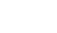 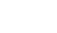 

If 'Yes' which Authority?_____________________________________________________________________
Please provide details of any siblings currently attending our school __________________________________3. Your Contact Details
In case we need to speak with you about your application, please provide a daytime contact number and email address. 
	 	 	 
Telephone Number: _________________________  Email Address: _________________________________

4. Preferred Session TimePlease tick the appropriate box/es for the times you would like your child to attend. If you are requesting a full day, children are welcome to stay for the lunch period at a cost of £3 per day or 45 minutes of funded hours. The charge covers the supervision of children and does not include a meal. A packed lunch should be provided from home.If we are unable to offer your first choice of sessions, please let us know if there are any alternative days we can offer. 5. Intake Group
Children are eligible to join our nursery the term after their 3rd birthday. Please indicate which term you would like your child to start at Great Sankey Primary School nursery. Autumn         				Spring 					Summer(Turning 3 on or before 31/08) 		(Turning 3 between 01/09 and 31/12) 	(Turning 3 between01/01 and 31/03) 6. Parent Declaration and Signature 	 	 	 	 	 	 	 	 	 I understand that places are subject to availability and confirmation. I acknowledge that submitting this application does not guarantee that a Nursery place will be available. Signature ________________________________________   Date__________________________________7. What you should do now:If you think you will be eligible for 30 hour funded place, please remember to apply in time and verify your code with HMRC. Visit www.gov.uk/30-hours-free-childcare for further information on 30 hour funded places. 

Without a 30-hour code, sessions in excess of the universal 15 funded hours are charged at £15 per 3 hour morning or afternoon session and £3 for any lunch time sessions. Completed Forms can be posted back to Nursery Applications
School Secretary
Great Sankey Primary School
Liverpool Road
Warrington 
WA5 1SB   Alternatively, email to admin@greatsankeyprimary.tcat.uk.com   	____________________________________________________________________________________ 
For Office Use
Date received:  
Sessions confirmed: 	No     	 	 DayMornings (8.30am -11.30am)Afternoons (12.15pm – 3.15pm)MondayTuesdayWednesdayThursdayFriday